“传端午浓情 展传统魅力”系列活动成功举办学生工作处、团委、公共教育部、后勤管理处在端午节即将来临之际，为了加强学生对中华传统文化的认识和理解，进一步培养学生爱国、爱家、爱校的精神，学生工作处、团委、公共教育部和后勤管理处于2017年5月24日联合开展了汉服文化展示、川剧变脸表演、端午投壶和猜谜传统游戏、“说端午 话成长”师生交流会暨包粽子比赛等系列活动，依托学校“易班”、微信等新媒体平台开展“记忆中的端午”线上话题讨论活动。通过汉服文化展示、川剧变脸表演、端午投壶和猜谜传统游戏，学生在无形中感受到中国传统文化的力量与魅力。在“说端午 话成长”师生交流会暨包粽子比赛上，师生热烈互动，从“记忆中的端午”到“励园中的收获”，气氛欢乐活跃。学校易班平台线上话题专区互动关注热烈，线下活动现场扫二维码参加活动人头攒动。传统节日文化是校园文化建设的重要组成部分，是构建人文和谐校园的载体。通过此次系列活动，将传统节日作为开展优秀传统文化教育的课堂，揭示传统文化的内在价值，弘扬民族精神，受到师生广泛好评。（学生工作处 戴银龙/文  现代教育中心 林永/图）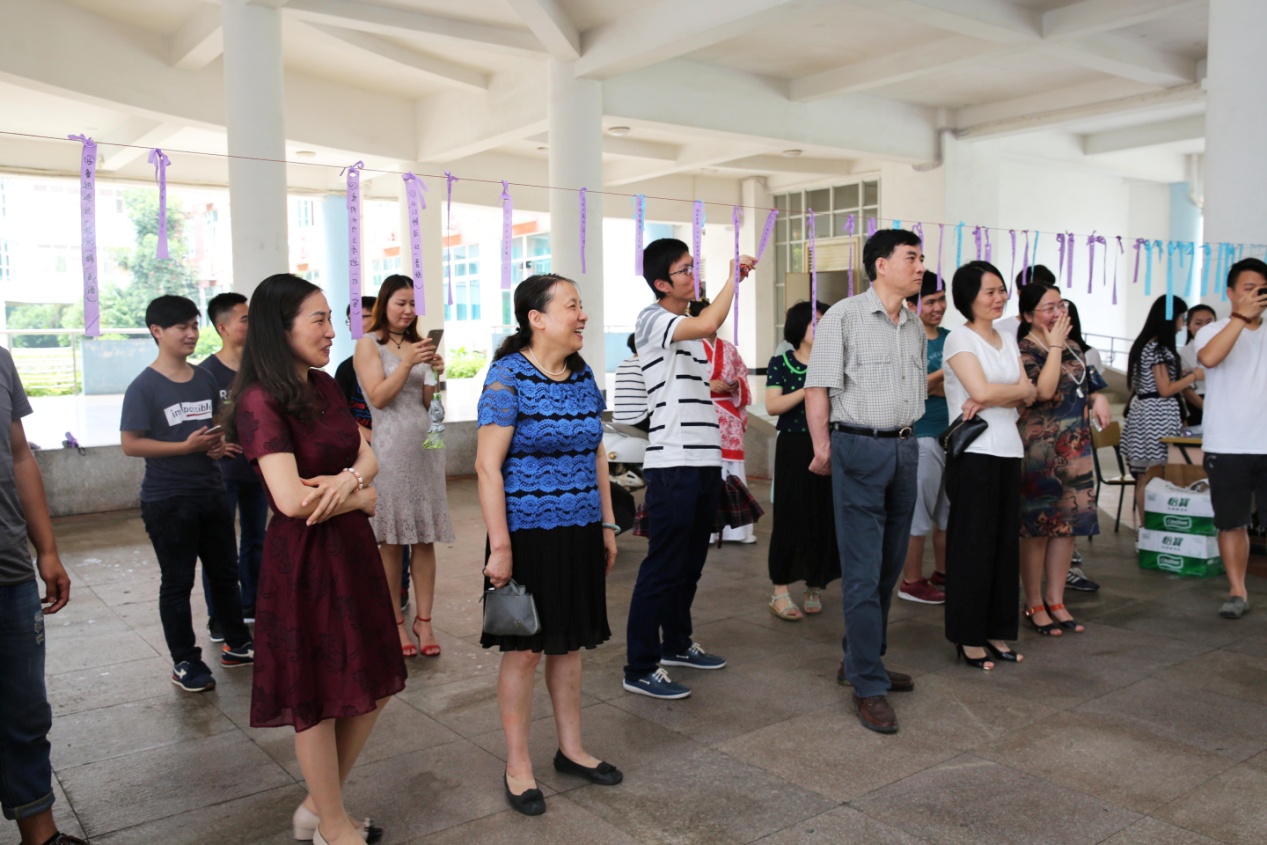 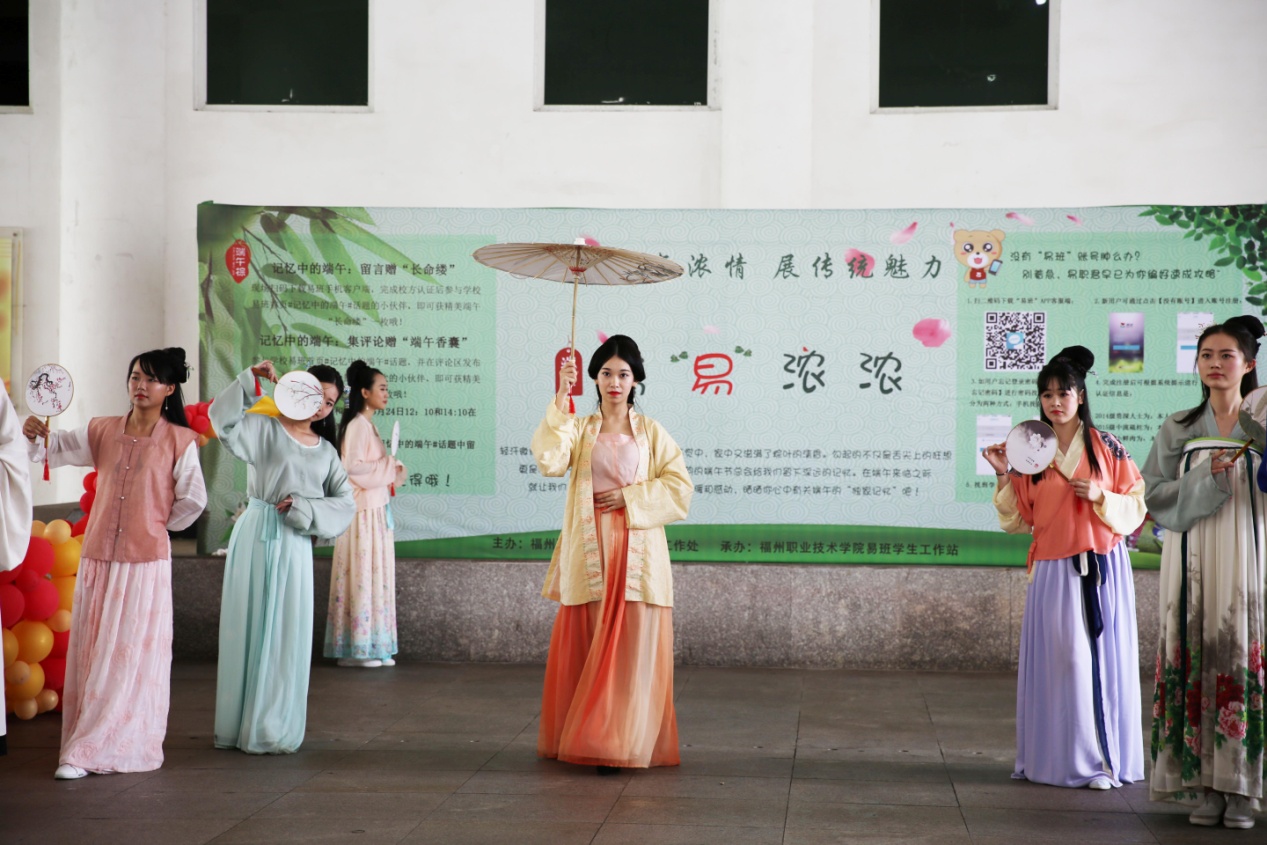 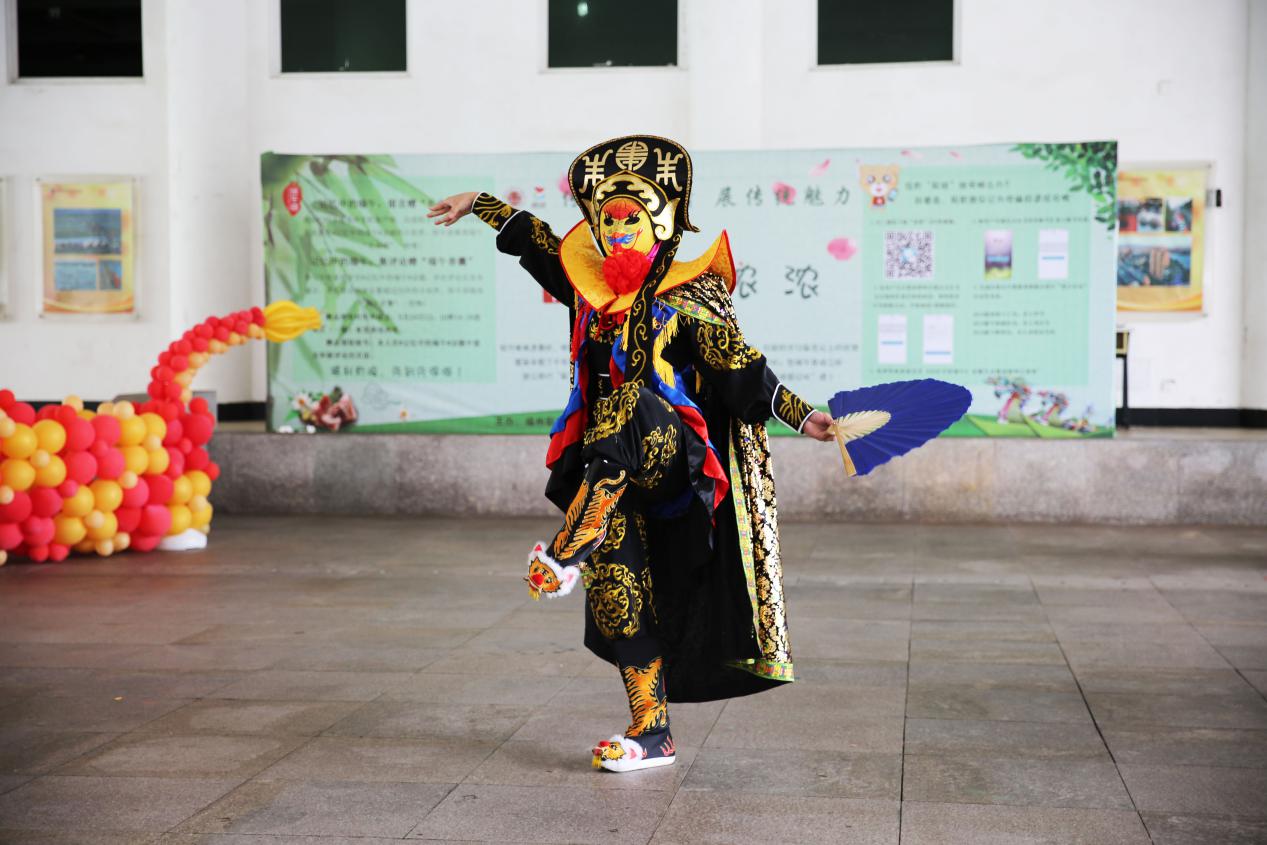 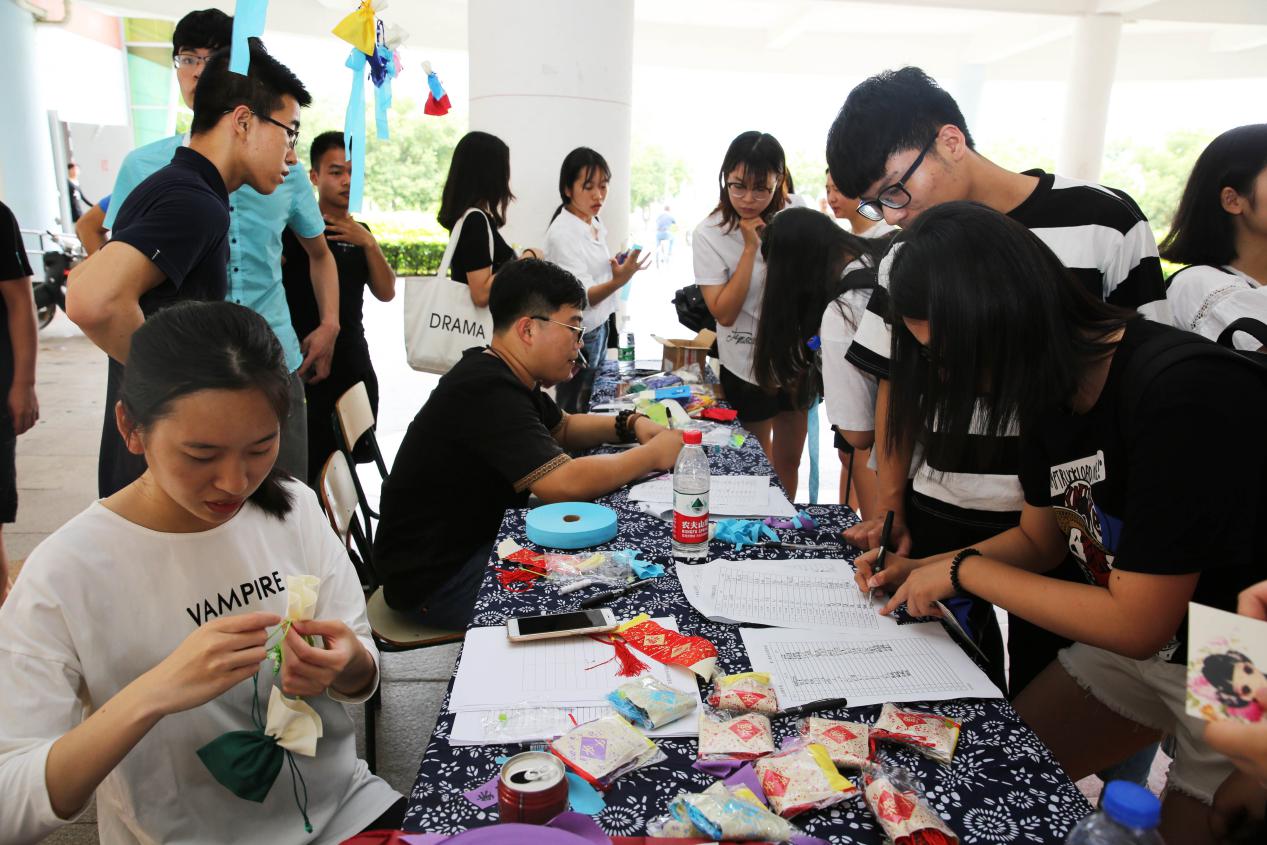 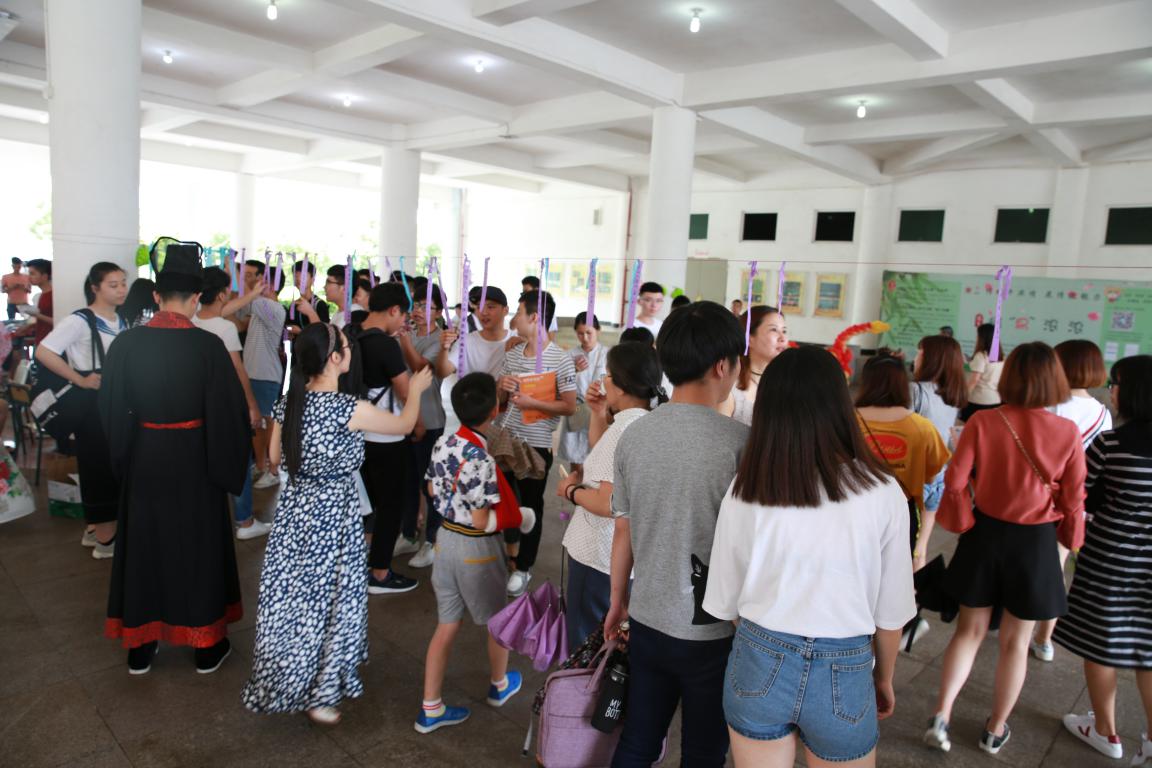 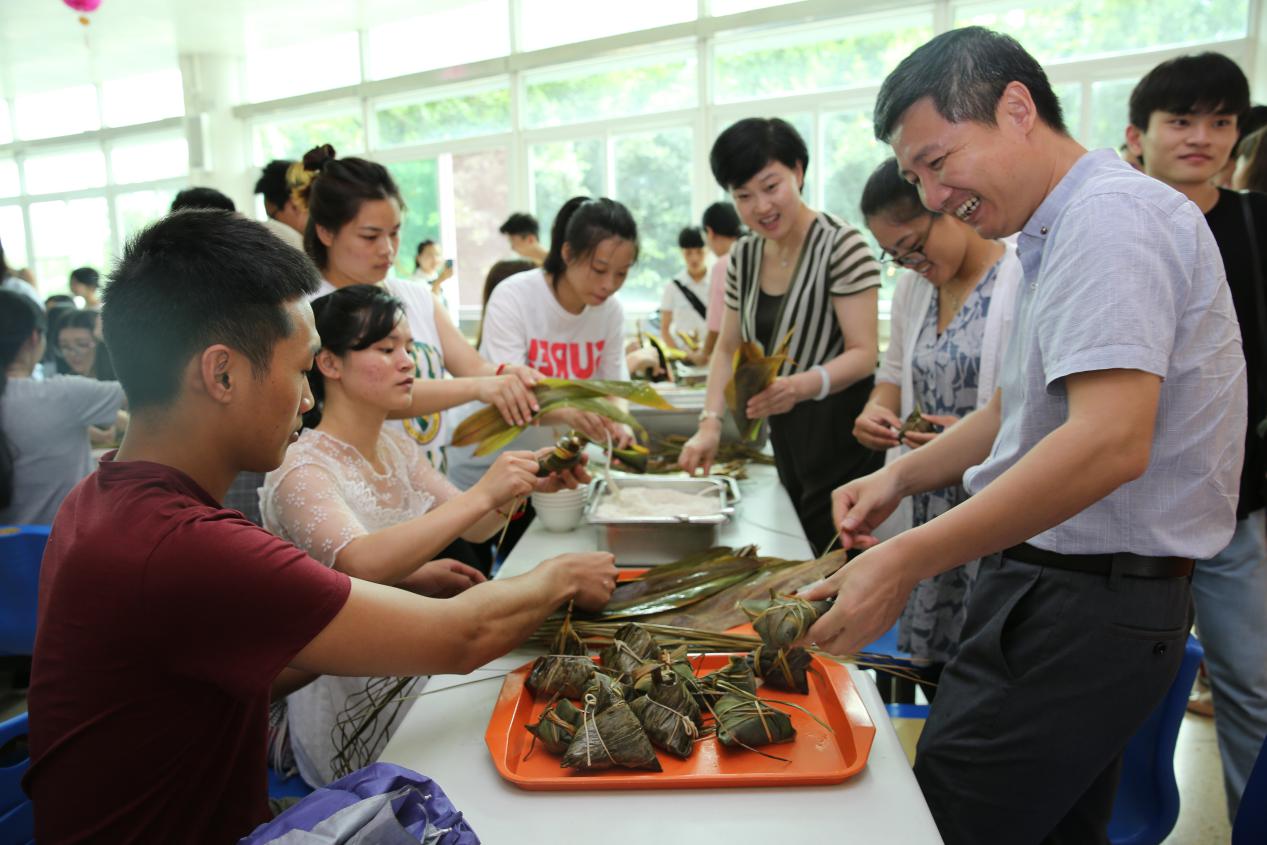 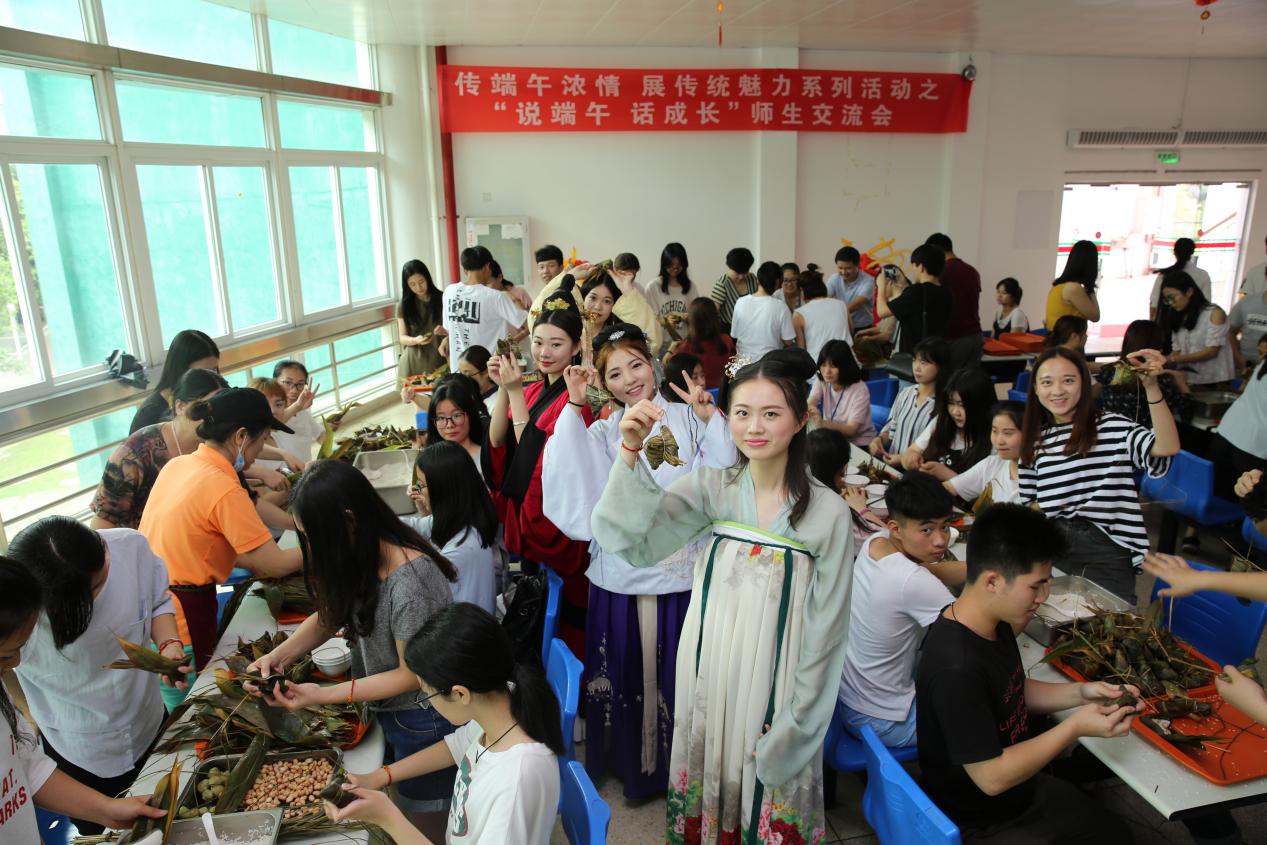 